Menu Choice A (£40 pp)StartersHomemade soup of the dayChicken Liver and red-currant parfait with Ludlow Ale chutneySalmon and cheddar fish cake with lemon mayo and a dill saladWhipped Goats cheese, candied walnuts, roast beetroot, watercress and radishMainsButter basted chicken supreme, potato galette, baby vegetables, butternut puree and a thyme jusSlow roasted pork belly glazed with blossom honey served with sage mash, roasted baby apples, fresh greens and a cider jusFillet of Salmon with a basil and parmesan crust, saffron fondant potato and a petit ratatouille finished with a vermouth veloutéButternut Squash risotto with goats’ cheese and sage (v)DessertsWhite chocolate and raspberry crème brûlée with blueberry shortbreadSalted caramel brownie with a warm chocolate shot and clotted cream ice creamBaileys and mint cheesecake with a praline ice creamMenu Choice B (£45pp)Starters
Homemade soup of the dayLemon chicken and basil terrine with heritage tomato salsaGarlic, chilli and coriander king prawns with coconut infuse riceChargrilled Mediterranean vegetable rocket pesto and pecorino tart with a lemon and oregano dressingMainsChargrilled lemon chicken with a sweet potato rösti, roasted baby vegetables and a basil creamGressingham duck breast with potato fondant, slow braided red cabbage and a red currant jusSeared sea bass fillet accompanied by a saffron and crab potato cake, green beans, samphire and sauce viergeStir fried vegetable medley with wild garlic, chilli and ginger with herby rice and basil oilDesserts
Banoffee crème brûlée topped with chantilly creamApple and rhubarb crumble with vanilla bean custardCaramel and Biscoff cheesecake with raspberry puree and clotted cream ice creamMenu Choice C (£55pp)StartersHomemade soup of the dayCrispy duck leg, watermelon and pomegranate salad with raspberry dressingPan seared scallops, fennel and lemon puree, chorizo salsa and dill infused oilSaffron and wild mushroom arancini with truffle oilMainsBreast of chicken wrapped in Parma ham stuffed with a chorizo and tarragon mousseline served with dauphinoise potato, rainbow carrots and a madeira sauceConfit leg of lamb with colcannon mash, buttered kale, chantaney carrots and a thyme jusFillet of monkfish roasted with Thai spices on a bed of coconut ad lime lentils served with sauteed pak choi, tempura prawns and a lightly spiced mango purée Herb Crusted aubergine on a bed of Mediterranean cous cous with a sweet pepper concasse served with spinach, chickpea, lemon and cuminDessertsDark chocolate and honeycomb cheesecake with zesty orange Chantilly and honeycomb ice creamSticky date pudding with boozy toffee sauce and a whisky ice creamLemon glazed tart with strawberry meringue and a peanut butter ice creamCold Buffet (£30pp)Chicken Liver ParfaitLemon and pepper prawnsSanta Fe Salad (peppers, corn, mixed beans, coriander and lime)Naked Asian slawGreek rice saladBruschetta pasta saladCharcuterie platter (cured meats, olives, chutney, pickles)Local cheese selection (Worcestershire hop, Worcester gold, Worcester fig and honey, Shropshire blue grapes, celery)Selection of warm breadsSelection of dips and saucesHot Buffet (£35pp)Honey and maple glazed shoulder of pork with apple and rhubarb jusBaked fillet of salmon with roasted fennel, lemon and parsley butterLebanese chicken with olives and artichokes Creamy garlic potato dauphinoiseApple, carrot and cabbage slawBaked new potatoes with salt and thymeRoasted vegetable panacheSelection of warm breadsBBQ Buffet (£30pp)Jerk chicken with chargrilled pineappleTeriyaki glazed Tuna steakHomemade Salwey burgerSticky sweet chilli roast duckChargrilled corn on the cobSanta Fe salad (peppers, corn, mixed beans, coriander and lime)Naked Asian slawSticky rice and peasPotato friesHog Roast (£25 pp) + £100 hire feeMinimum 30 peopleFree range hog roastHomemade apple sauceHomemade stuffingBrioche bunsApple, carrot and cabbage slawRoasted potatoesSelection of saucesPork jusLight buffet Suitable for meetings and wakes£15 ppSelection of freshly made sandwichesSmall selection of pastriesFresh tea and coffee£20 ppSelection of freshly made sandwichesSmall selection of pastriesSelection of sweet treatsPotato fries or chunky chipsFresh tea and coffeeAfternoon Tea (£20pp)Minimum order of 6 per bookingA selection of freshly finger sandwiches (smoked salmon and cream cheese, coronation chicken, tuna and cucumber, ham and cheese)Freshly baked scones and clotted cream and jamA selection of miniature sweet treatsFreshly baked sausage rollsFreshly baked quicheServed with your choice of breakfast tea or freshly brewed filter coffeeAdd a glass of fizz for £6 per headVegetarian/Vegan OptionsCan be substituted on previous menusPlant based ‘Beyond’ burger (BBQ)Roasted vegetable coconut curry Butternut squash, sage and cashew loafGreen bean, sultana and parsley saladRoasted sweet potato, pine nut and kalePuy lentil and wild mushroom bolognaiseMac and cheese with herby crustSmoked wild mushroom stroganoffRoasted chickpea, red onion, cumin, mint and feta (vegan option available)Cous cous salad with sun blushed tomato, roasted butternut squash, peppers, fresh basil and feta cheese (vegan option available)Canapes  (£10 pp / 3ea.)Smoked salmon, crème fraiche and dill blinisHam hock and sweet onion vol au ventsBite size brioche burgersMini yorkshire puddings with Herefordshire beef and horseradishSmoked mackerel pâté crostini (V)Tomato, garlic and basil bruschetta (V)Mini blue cheese rarebits with sweet chutney (V)Roasted beetroot and courgette ciabatta bites (V)Lemon and coriander hummus crostiniDessertsMini key lime pie	Mini lemon and strawberry meringue tartMini banoffee pieDark chocolate and honeycomb cheesecakeSalted caramel brownieWhite chocolate and raspberry cheesecakeCaramel and Biscoff cheesecakeCream filled profiterolesFreshly baked churrosWhy not treat yourselves on your special day to a special cheesecake, price on requestCheese “cake” with biscuits, grapes, chutney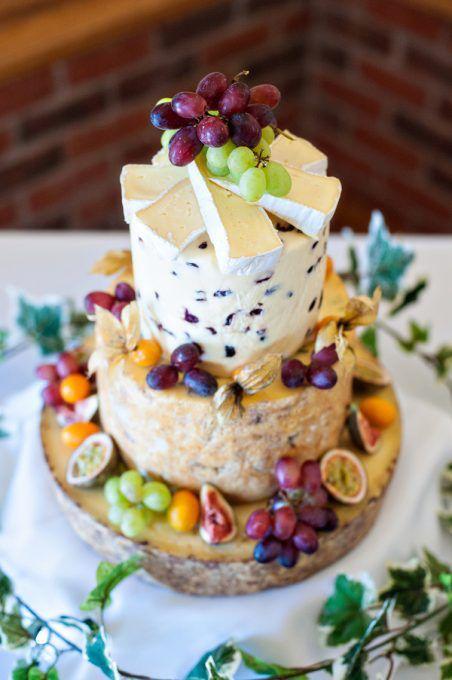 